Mayor Gord Curran called the meeting to order at 7:30 p.m.34-09-21Moved by Councilor C Jules;
Seconded by Councilor T Sallis;BE IT RESOLVED that Village Council adopted the agenda for May 11, 2021, as presented.~carried~35-09-21Moved by Councilor D Johnston;
Seconded by Councilor C Jules;BE IT RESOLVED that Village Council approved the Minutes of April 26, 2021, as presented.~carried~36-09-21Moved by Councilor T Sallis;
Seconded by Councilor D Johnston;BE IT RESOLVED that Village Council approve April 2021 Accounts Payable in the amount of $ 203,619.34~carried~37-09-21Moved by Councilor C Jules;
Seconded by Councilor T Sallis;BE IT RESOLVED that Village Council approved the First and Second Reading of Bylaw #21-244 Municipal Lection~carried~38-09-21Moved by Councilor T Sallis;
Seconded by Councilor C Jules;BE IT RESOLVED that Village Council award the Design-Build of the Village of Teslin Fire Hall and EMS Facility to Arctic Canada Construction for a total Contract amount of $4,765,000.00 plus GST.~carried~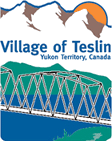 Village of TeslinMay 11, 2021Regular Council MeetingMinutesMeeting # 09-21Members Present:Mayor Gord CurranCouncilor Clara Jules Councilor Denise JohnstonCouncilor Trevor SallisCouncilor Juanita KremerMembers Absent:NonePublic Present:None1.Adoption of Agenda1.1.Adoption of the Agenda for May 11, 2021.2.Adoption of Minutes2.1.Adoption of the Minutes for April 26,2021 Minutes Enclosed.3.Hearing of Delegations and Individuals3.1.April 2021 RCMP ReportPostponed to the Joint Council meeting on May 20, 2021.4.Reports and Recommendations of Boards Established by Council5.Reports from Village Administration, Standing or Special Committees of Council5.1.CAO Report April 2021Information5.2.Recreation Report April 2021Information6.Receipt of Notice of Motion to be considered at a Subsequent Meeting of Council7.Consideration of Items of Correspondence7.1.YG News Release- New Yukon CabinetInformation8.Consideration of Items of Accounts Payable by Village8.1.April 2021 Accounts Payable 9.Introduction and Consideration of By-laws9.1.First and Second Reading of Bylaw #21-244 Municipal Election10.New and Unfinished Business10.1.AYC UpdateMayor Curran and Deputy Mayor Jules updated Council on AYC AGM they attended.10.2.COVID-19 Update Information10.3.Award Fire Hall Design Build Contract11.Question Period12.Closed Session13.Scheduled meetings and other important dates for Council13.1.Scheduled Meetings14.AdjournmentMeeting Adjourned at 8:45 pm.